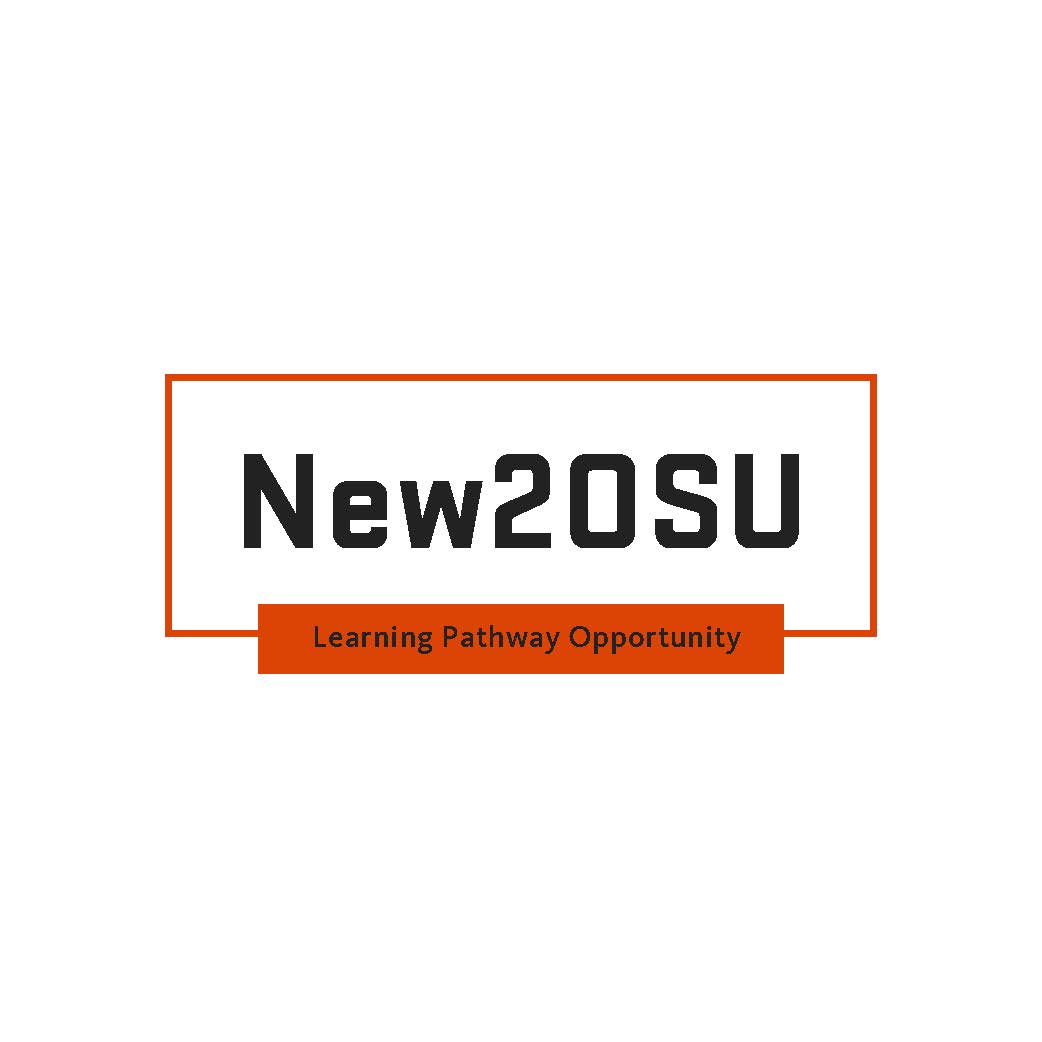 Title of Learning Pathway Progressing toward Promotion and TenureFacilitator Contact InformationSusan Capalbo, Senior Vice Provost for Faculty AffairsContact: Michelle Klotz, Faculty Affairs Associate, michelle.klotz@oregonstate.edu, 514-737-1033Time CommitmentDate TBD, 90-minute time commitmentCourse DescriptionInteractive workshop discussing progression toward promotion and tenureLearning EnvironmentFace to faceLearning FormatAcademic faculty lecture seriesLocationTBDLearning OutcomesParticipants will have a better understanding of the promotion and tenure processExpectationsParticipants will come to the workshop thinking about their personal path toward promotion and/or tenure and what questions or concerns they have.Learning ResourcesOSU faculty handbook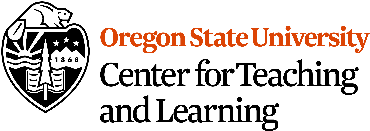 